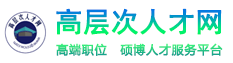 广州航海学院 广州交通大学（筹）2023年人才引进与招聘报名表备注：1.所填栏目空格不够时可自行加页或适当调整表格；近五年科研成果以附件形式提供相关支撑材料。个人信息填写不全者，视同自动放弃。本人对上述所填写内容的真实性负责。                       本人签名：                   填表日期：     年      月      日应聘人才类型应聘人才类型应聘人才类型教授    副教授    其他副高     博士教授    副教授    其他副高     博士教授    副教授    其他副高     博士教授    副教授    其他副高     博士教授    副教授    其他副高     博士教授    副教授    其他副高     博士教授    副教授    其他副高     博士教授    副教授    其他副高     博士教授    副教授    其他副高     博士教授    副教授    其他副高     博士教授    副教授    其他副高     博士教授    副教授    其他副高     博士基本信息姓名姓名性别性别出生年月出生年月出生年月近期电子证件照片基本信息籍贯籍贯民族民族政治面貌政治面貌政治面貌近期电子证件照片基本信息现聘职称现聘职称现聘职称聘任时间聘任时间聘任时间近期电子证件照片基本信息电子邮箱电子邮箱电子邮箱联系电话联系电话联系电话近期电子证件照片基本信息现工作单位现工作单位现工作单位户籍地户籍地户籍地近期电子证件照片基本信息最高学历/学位最高学历/学位最高学历/学位研究方向（领域）研究方向（领域）研究方向（领域）研究方向（领域）研究方向（领域）社会兼职教育经历（主要内容包括：起止年月、所在学校、学习专业、学习年限、学历/学位等信息，自高中/中专起，按时间倒序排列，须保证时间的连续性）2020.09-2023.06  XX大学（专业） 3年  博士后2017.09-2020.06  XX大学（专业） 3年  博士研究生/博士2014.09-2017.06  XX大学（专业） 3年  硕士研究生/硕士2010.09-2014.06  XX大学（专业） 4年  本科/学士2007.09-2010.06  XX大学（专业） 3年  高中/中专（主要内容包括：起止年月、所在学校、学习专业、学习年限、学历/学位等信息，自高中/中专起，按时间倒序排列，须保证时间的连续性）2020.09-2023.06  XX大学（专业） 3年  博士后2017.09-2020.06  XX大学（专业） 3年  博士研究生/博士2014.09-2017.06  XX大学（专业） 3年  硕士研究生/硕士2010.09-2014.06  XX大学（专业） 4年  本科/学士2007.09-2010.06  XX大学（专业） 3年  高中/中专（主要内容包括：起止年月、所在学校、学习专业、学习年限、学历/学位等信息，自高中/中专起，按时间倒序排列，须保证时间的连续性）2020.09-2023.06  XX大学（专业） 3年  博士后2017.09-2020.06  XX大学（专业） 3年  博士研究生/博士2014.09-2017.06  XX大学（专业） 3年  硕士研究生/硕士2010.09-2014.06  XX大学（专业） 4年  本科/学士2007.09-2010.06  XX大学（专业） 3年  高中/中专（主要内容包括：起止年月、所在学校、学习专业、学习年限、学历/学位等信息，自高中/中专起，按时间倒序排列，须保证时间的连续性）2020.09-2023.06  XX大学（专业） 3年  博士后2017.09-2020.06  XX大学（专业） 3年  博士研究生/博士2014.09-2017.06  XX大学（专业） 3年  硕士研究生/硕士2010.09-2014.06  XX大学（专业） 4年  本科/学士2007.09-2010.06  XX大学（专业） 3年  高中/中专（主要内容包括：起止年月、所在学校、学习专业、学习年限、学历/学位等信息，自高中/中专起，按时间倒序排列，须保证时间的连续性）2020.09-2023.06  XX大学（专业） 3年  博士后2017.09-2020.06  XX大学（专业） 3年  博士研究生/博士2014.09-2017.06  XX大学（专业） 3年  硕士研究生/硕士2010.09-2014.06  XX大学（专业） 4年  本科/学士2007.09-2010.06  XX大学（专业） 3年  高中/中专（主要内容包括：起止年月、所在学校、学习专业、学习年限、学历/学位等信息，自高中/中专起，按时间倒序排列，须保证时间的连续性）2020.09-2023.06  XX大学（专业） 3年  博士后2017.09-2020.06  XX大学（专业） 3年  博士研究生/博士2014.09-2017.06  XX大学（专业） 3年  硕士研究生/硕士2010.09-2014.06  XX大学（专业） 4年  本科/学士2007.09-2010.06  XX大学（专业） 3年  高中/中专（主要内容包括：起止年月、所在学校、学习专业、学习年限、学历/学位等信息，自高中/中专起，按时间倒序排列，须保证时间的连续性）2020.09-2023.06  XX大学（专业） 3年  博士后2017.09-2020.06  XX大学（专业） 3年  博士研究生/博士2014.09-2017.06  XX大学（专业） 3年  硕士研究生/硕士2010.09-2014.06  XX大学（专业） 4年  本科/学士2007.09-2010.06  XX大学（专业） 3年  高中/中专（主要内容包括：起止年月、所在学校、学习专业、学习年限、学历/学位等信息，自高中/中专起，按时间倒序排列，须保证时间的连续性）2020.09-2023.06  XX大学（专业） 3年  博士后2017.09-2020.06  XX大学（专业） 3年  博士研究生/博士2014.09-2017.06  XX大学（专业） 3年  硕士研究生/硕士2010.09-2014.06  XX大学（专业） 4年  本科/学士2007.09-2010.06  XX大学（专业） 3年  高中/中专（主要内容包括：起止年月、所在学校、学习专业、学习年限、学历/学位等信息，自高中/中专起，按时间倒序排列，须保证时间的连续性）2020.09-2023.06  XX大学（专业） 3年  博士后2017.09-2020.06  XX大学（专业） 3年  博士研究生/博士2014.09-2017.06  XX大学（专业） 3年  硕士研究生/硕士2010.09-2014.06  XX大学（专业） 4年  本科/学士2007.09-2010.06  XX大学（专业） 3年  高中/中专（主要内容包括：起止年月、所在学校、学习专业、学习年限、学历/学位等信息，自高中/中专起，按时间倒序排列，须保证时间的连续性）2020.09-2023.06  XX大学（专业） 3年  博士后2017.09-2020.06  XX大学（专业） 3年  博士研究生/博士2014.09-2017.06  XX大学（专业） 3年  硕士研究生/硕士2010.09-2014.06  XX大学（专业） 4年  本科/学士2007.09-2010.06  XX大学（专业） 3年  高中/中专（主要内容包括：起止年月、所在学校、学习专业、学习年限、学历/学位等信息，自高中/中专起，按时间倒序排列，须保证时间的连续性）2020.09-2023.06  XX大学（专业） 3年  博士后2017.09-2020.06  XX大学（专业） 3年  博士研究生/博士2014.09-2017.06  XX大学（专业） 3年  硕士研究生/硕士2010.09-2014.06  XX大学（专业） 4年  本科/学士2007.09-2010.06  XX大学（专业） 3年  高中/中专（主要内容包括：起止年月、所在学校、学习专业、学习年限、学历/学位等信息，自高中/中专起，按时间倒序排列，须保证时间的连续性）2020.09-2023.06  XX大学（专业） 3年  博士后2017.09-2020.06  XX大学（专业） 3年  博士研究生/博士2014.09-2017.06  XX大学（专业） 3年  硕士研究生/硕士2010.09-2014.06  XX大学（专业） 4年  本科/学士2007.09-2010.06  XX大学（专业） 3年  高中/中专（主要内容包括：起止年月、所在学校、学习专业、学习年限、学历/学位等信息，自高中/中专起，按时间倒序排列，须保证时间的连续性）2020.09-2023.06  XX大学（专业） 3年  博士后2017.09-2020.06  XX大学（专业） 3年  博士研究生/博士2014.09-2017.06  XX大学（专业） 3年  硕士研究生/硕士2010.09-2014.06  XX大学（专业） 4年  本科/学士2007.09-2010.06  XX大学（专业） 3年  高中/中专（主要内容包括：起止年月、所在学校、学习专业、学习年限、学历/学位等信息，自高中/中专起，按时间倒序排列，须保证时间的连续性）2020.09-2023.06  XX大学（专业） 3年  博士后2017.09-2020.06  XX大学（专业） 3年  博士研究生/博士2014.09-2017.06  XX大学（专业） 3年  硕士研究生/硕士2010.09-2014.06  XX大学（专业） 4年  本科/学士2007.09-2010.06  XX大学（专业） 3年  高中/中专工作经历（主要内容包括：起止年月、工作单位、职务/职称等信息，自首次参加工作起，按时间倒序排列，须保证时间的连续性）2020.09~至今       XXX单位  XXXX（职务/职称）2017.09~2020.08    XXX单位  XXXX（职务/职称）（主要内容包括：起止年月、工作单位、职务/职称等信息，自首次参加工作起，按时间倒序排列，须保证时间的连续性）2020.09~至今       XXX单位  XXXX（职务/职称）2017.09~2020.08    XXX单位  XXXX（职务/职称）（主要内容包括：起止年月、工作单位、职务/职称等信息，自首次参加工作起，按时间倒序排列，须保证时间的连续性）2020.09~至今       XXX单位  XXXX（职务/职称）2017.09~2020.08    XXX单位  XXXX（职务/职称）（主要内容包括：起止年月、工作单位、职务/职称等信息，自首次参加工作起，按时间倒序排列，须保证时间的连续性）2020.09~至今       XXX单位  XXXX（职务/职称）2017.09~2020.08    XXX单位  XXXX（职务/职称）（主要内容包括：起止年月、工作单位、职务/职称等信息，自首次参加工作起，按时间倒序排列，须保证时间的连续性）2020.09~至今       XXX单位  XXXX（职务/职称）2017.09~2020.08    XXX单位  XXXX（职务/职称）（主要内容包括：起止年月、工作单位、职务/职称等信息，自首次参加工作起，按时间倒序排列，须保证时间的连续性）2020.09~至今       XXX单位  XXXX（职务/职称）2017.09~2020.08    XXX单位  XXXX（职务/职称）（主要内容包括：起止年月、工作单位、职务/职称等信息，自首次参加工作起，按时间倒序排列，须保证时间的连续性）2020.09~至今       XXX单位  XXXX（职务/职称）2017.09~2020.08    XXX单位  XXXX（职务/职称）（主要内容包括：起止年月、工作单位、职务/职称等信息，自首次参加工作起，按时间倒序排列，须保证时间的连续性）2020.09~至今       XXX单位  XXXX（职务/职称）2017.09~2020.08    XXX单位  XXXX（职务/职称）（主要内容包括：起止年月、工作单位、职务/职称等信息，自首次参加工作起，按时间倒序排列，须保证时间的连续性）2020.09~至今       XXX单位  XXXX（职务/职称）2017.09~2020.08    XXX单位  XXXX（职务/职称）（主要内容包括：起止年月、工作单位、职务/职称等信息，自首次参加工作起，按时间倒序排列，须保证时间的连续性）2020.09~至今       XXX单位  XXXX（职务/职称）2017.09~2020.08    XXX单位  XXXX（职务/职称）（主要内容包括：起止年月、工作单位、职务/职称等信息，自首次参加工作起，按时间倒序排列，须保证时间的连续性）2020.09~至今       XXX单位  XXXX（职务/职称）2017.09~2020.08    XXX单位  XXXX（职务/职称）（主要内容包括：起止年月、工作单位、职务/职称等信息，自首次参加工作起，按时间倒序排列，须保证时间的连续性）2020.09~至今       XXX单位  XXXX（职务/职称）2017.09~2020.08    XXX单位  XXXX（职务/职称）（主要内容包括：起止年月、工作单位、职务/职称等信息，自首次参加工作起，按时间倒序排列，须保证时间的连续性）2020.09~至今       XXX单位  XXXX（职务/职称）2017.09~2020.08    XXX单位  XXXX（职务/职称）（主要内容包括：起止年月、工作单位、职务/职称等信息，自首次参加工作起，按时间倒序排列，须保证时间的连续性）2020.09~至今       XXX单位  XXXX（职务/职称）2017.09~2020.08    XXX单位  XXXX（职务/职称）家庭情况配偶姓名姓名姓名姓名出生年月出生年月出生年月出生年月家庭情况配偶专业专业专业专业学历/学位学历/学位学历/学位学历/学位家庭情况配偶工作单位工作单位工作单位工作单位毕业院校毕业院校毕业院校毕业院校家庭情况配偶参加工作时间参加工作时间参加工作时间参加工作时间职务/职称职务/职称职务/职称职务/职称家庭情况子女姓名姓名姓名姓名出生年月出生年月出生年月出生年月家庭情况子女姓名姓名姓名姓名出生年月出生年月出生年月出生年月家庭情况其他情况说明：其他情况说明：其他情况说明：其他情况说明：其他情况说明：其他情况说明：其他情况说明：其他情况说明：其他情况说明：其他情况说明：其他情况说明：其他情况说明：其他情况说明：其他情况说明：近五年科研成果（每个类别限填10项）科研项目：主持国家级  项、部级  项、省级  项，经费共  万元。格式: 资助机构, 项目类别, 批准号, 名称, 研究起止年月, 获资助金额, 项目状态(已结题或在研等) 例.国家自然科学基金委员会, 面上项目, 21773999, ××××××××, 201801~202112, 30万元, 在研1. 2. ……科研项目：主持国家级  项、部级  项、省级  项，经费共  万元。格式: 资助机构, 项目类别, 批准号, 名称, 研究起止年月, 获资助金额, 项目状态(已结题或在研等) 例.国家自然科学基金委员会, 面上项目, 21773999, ××××××××, 201801~202112, 30万元, 在研1. 2. ……科研项目：主持国家级  项、部级  项、省级  项，经费共  万元。格式: 资助机构, 项目类别, 批准号, 名称, 研究起止年月, 获资助金额, 项目状态(已结题或在研等) 例.国家自然科学基金委员会, 面上项目, 21773999, ××××××××, 201801~202112, 30万元, 在研1. 2. ……科研项目：主持国家级  项、部级  项、省级  项，经费共  万元。格式: 资助机构, 项目类别, 批准号, 名称, 研究起止年月, 获资助金额, 项目状态(已结题或在研等) 例.国家自然科学基金委员会, 面上项目, 21773999, ××××××××, 201801~202112, 30万元, 在研1. 2. ……科研项目：主持国家级  项、部级  项、省级  项，经费共  万元。格式: 资助机构, 项目类别, 批准号, 名称, 研究起止年月, 获资助金额, 项目状态(已结题或在研等) 例.国家自然科学基金委员会, 面上项目, 21773999, ××××××××, 201801~202112, 30万元, 在研1. 2. ……科研项目：主持国家级  项、部级  项、省级  项，经费共  万元。格式: 资助机构, 项目类别, 批准号, 名称, 研究起止年月, 获资助金额, 项目状态(已结题或在研等) 例.国家自然科学基金委员会, 面上项目, 21773999, ××××××××, 201801~202112, 30万元, 在研1. 2. ……科研项目：主持国家级  项、部级  项、省级  项，经费共  万元。格式: 资助机构, 项目类别, 批准号, 名称, 研究起止年月, 获资助金额, 项目状态(已结题或在研等) 例.国家自然科学基金委员会, 面上项目, 21773999, ××××××××, 201801~202112, 30万元, 在研1. 2. ……科研项目：主持国家级  项、部级  项、省级  项，经费共  万元。格式: 资助机构, 项目类别, 批准号, 名称, 研究起止年月, 获资助金额, 项目状态(已结题或在研等) 例.国家自然科学基金委员会, 面上项目, 21773999, ××××××××, 201801~202112, 30万元, 在研1. 2. ……科研项目：主持国家级  项、部级  项、省级  项，经费共  万元。格式: 资助机构, 项目类别, 批准号, 名称, 研究起止年月, 获资助金额, 项目状态(已结题或在研等) 例.国家自然科学基金委员会, 面上项目, 21773999, ××××××××, 201801~202112, 30万元, 在研1. 2. ……科研项目：主持国家级  项、部级  项、省级  项，经费共  万元。格式: 资助机构, 项目类别, 批准号, 名称, 研究起止年月, 获资助金额, 项目状态(已结题或在研等) 例.国家自然科学基金委员会, 面上项目, 21773999, ××××××××, 201801~202112, 30万元, 在研1. 2. ……科研项目：主持国家级  项、部级  项、省级  项，经费共  万元。格式: 资助机构, 项目类别, 批准号, 名称, 研究起止年月, 获资助金额, 项目状态(已结题或在研等) 例.国家自然科学基金委员会, 面上项目, 21773999, ××××××××, 201801~202112, 30万元, 在研1. 2. ……科研项目：主持国家级  项、部级  项、省级  项，经费共  万元。格式: 资助机构, 项目类别, 批准号, 名称, 研究起止年月, 获资助金额, 项目状态(已结题或在研等) 例.国家自然科学基金委员会, 面上项目, 21773999, ××××××××, 201801~202112, 30万元, 在研1. 2. ……科研项目：主持国家级  项、部级  项、省级  项，经费共  万元。格式: 资助机构, 项目类别, 批准号, 名称, 研究起止年月, 获资助金额, 项目状态(已结题或在研等) 例.国家自然科学基金委员会, 面上项目, 21773999, ××××××××, 201801~202112, 30万元, 在研1. 2. ……科研项目：主持国家级  项、部级  项、省级  项，经费共  万元。格式: 资助机构, 项目类别, 批准号, 名称, 研究起止年月, 获资助金额, 项目状态(已结题或在研等) 例.国家自然科学基金委员会, 面上项目, 21773999, ××××××××, 201801~202112, 30万元, 在研1. 2. ……近五年科研成果（每个类别限填10项）学术论文：第一/通讯作者发表论文  篇，其中SCI  篇、SSCI  篇、EI  篇、CSSCI  篇。格式：作者名(本人加粗，用“*”标注通讯作者、“†”标注同等贡献的共同第一作者，作者数≥5时可“……”略写非第一/通讯作者); 论文标题, 期刊名称, 出版年月. (收录类型，影响因子，中科院分区，他引次数)例. XXX†; XXX†; …; XXX*; ××××××××, 期刊名称, 2019.05. (SCI，If=8.888，中科院大类一区)1. 2. ……学术论文：第一/通讯作者发表论文  篇，其中SCI  篇、SSCI  篇、EI  篇、CSSCI  篇。格式：作者名(本人加粗，用“*”标注通讯作者、“†”标注同等贡献的共同第一作者，作者数≥5时可“……”略写非第一/通讯作者); 论文标题, 期刊名称, 出版年月. (收录类型，影响因子，中科院分区，他引次数)例. XXX†; XXX†; …; XXX*; ××××××××, 期刊名称, 2019.05. (SCI，If=8.888，中科院大类一区)1. 2. ……学术论文：第一/通讯作者发表论文  篇，其中SCI  篇、SSCI  篇、EI  篇、CSSCI  篇。格式：作者名(本人加粗，用“*”标注通讯作者、“†”标注同等贡献的共同第一作者，作者数≥5时可“……”略写非第一/通讯作者); 论文标题, 期刊名称, 出版年月. (收录类型，影响因子，中科院分区，他引次数)例. XXX†; XXX†; …; XXX*; ××××××××, 期刊名称, 2019.05. (SCI，If=8.888，中科院大类一区)1. 2. ……学术论文：第一/通讯作者发表论文  篇，其中SCI  篇、SSCI  篇、EI  篇、CSSCI  篇。格式：作者名(本人加粗，用“*”标注通讯作者、“†”标注同等贡献的共同第一作者，作者数≥5时可“……”略写非第一/通讯作者); 论文标题, 期刊名称, 出版年月. (收录类型，影响因子，中科院分区，他引次数)例. XXX†; XXX†; …; XXX*; ××××××××, 期刊名称, 2019.05. (SCI，If=8.888，中科院大类一区)1. 2. ……学术论文：第一/通讯作者发表论文  篇，其中SCI  篇、SSCI  篇、EI  篇、CSSCI  篇。格式：作者名(本人加粗，用“*”标注通讯作者、“†”标注同等贡献的共同第一作者，作者数≥5时可“……”略写非第一/通讯作者); 论文标题, 期刊名称, 出版年月. (收录类型，影响因子，中科院分区，他引次数)例. XXX†; XXX†; …; XXX*; ××××××××, 期刊名称, 2019.05. (SCI，If=8.888，中科院大类一区)1. 2. ……学术论文：第一/通讯作者发表论文  篇，其中SCI  篇、SSCI  篇、EI  篇、CSSCI  篇。格式：作者名(本人加粗，用“*”标注通讯作者、“†”标注同等贡献的共同第一作者，作者数≥5时可“……”略写非第一/通讯作者); 论文标题, 期刊名称, 出版年月. (收录类型，影响因子，中科院分区，他引次数)例. XXX†; XXX†; …; XXX*; ××××××××, 期刊名称, 2019.05. (SCI，If=8.888，中科院大类一区)1. 2. ……学术论文：第一/通讯作者发表论文  篇，其中SCI  篇、SSCI  篇、EI  篇、CSSCI  篇。格式：作者名(本人加粗，用“*”标注通讯作者、“†”标注同等贡献的共同第一作者，作者数≥5时可“……”略写非第一/通讯作者); 论文标题, 期刊名称, 出版年月. (收录类型，影响因子，中科院分区，他引次数)例. XXX†; XXX†; …; XXX*; ××××××××, 期刊名称, 2019.05. (SCI，If=8.888，中科院大类一区)1. 2. ……学术论文：第一/通讯作者发表论文  篇，其中SCI  篇、SSCI  篇、EI  篇、CSSCI  篇。格式：作者名(本人加粗，用“*”标注通讯作者、“†”标注同等贡献的共同第一作者，作者数≥5时可“……”略写非第一/通讯作者); 论文标题, 期刊名称, 出版年月. (收录类型，影响因子，中科院分区，他引次数)例. XXX†; XXX†; …; XXX*; ××××××××, 期刊名称, 2019.05. (SCI，If=8.888，中科院大类一区)1. 2. ……学术论文：第一/通讯作者发表论文  篇，其中SCI  篇、SSCI  篇、EI  篇、CSSCI  篇。格式：作者名(本人加粗，用“*”标注通讯作者、“†”标注同等贡献的共同第一作者，作者数≥5时可“……”略写非第一/通讯作者); 论文标题, 期刊名称, 出版年月. (收录类型，影响因子，中科院分区，他引次数)例. XXX†; XXX†; …; XXX*; ××××××××, 期刊名称, 2019.05. (SCI，If=8.888，中科院大类一区)1. 2. ……学术论文：第一/通讯作者发表论文  篇，其中SCI  篇、SSCI  篇、EI  篇、CSSCI  篇。格式：作者名(本人加粗，用“*”标注通讯作者、“†”标注同等贡献的共同第一作者，作者数≥5时可“……”略写非第一/通讯作者); 论文标题, 期刊名称, 出版年月. (收录类型，影响因子，中科院分区，他引次数)例. XXX†; XXX†; …; XXX*; ××××××××, 期刊名称, 2019.05. (SCI，If=8.888，中科院大类一区)1. 2. ……学术论文：第一/通讯作者发表论文  篇，其中SCI  篇、SSCI  篇、EI  篇、CSSCI  篇。格式：作者名(本人加粗，用“*”标注通讯作者、“†”标注同等贡献的共同第一作者，作者数≥5时可“……”略写非第一/通讯作者); 论文标题, 期刊名称, 出版年月. (收录类型，影响因子，中科院分区，他引次数)例. XXX†; XXX†; …; XXX*; ××××××××, 期刊名称, 2019.05. (SCI，If=8.888，中科院大类一区)1. 2. ……学术论文：第一/通讯作者发表论文  篇，其中SCI  篇、SSCI  篇、EI  篇、CSSCI  篇。格式：作者名(本人加粗，用“*”标注通讯作者、“†”标注同等贡献的共同第一作者，作者数≥5时可“……”略写非第一/通讯作者); 论文标题, 期刊名称, 出版年月. (收录类型，影响因子，中科院分区，他引次数)例. XXX†; XXX†; …; XXX*; ××××××××, 期刊名称, 2019.05. (SCI，If=8.888，中科院大类一区)1. 2. ……学术论文：第一/通讯作者发表论文  篇，其中SCI  篇、SSCI  篇、EI  篇、CSSCI  篇。格式：作者名(本人加粗，用“*”标注通讯作者、“†”标注同等贡献的共同第一作者，作者数≥5时可“……”略写非第一/通讯作者); 论文标题, 期刊名称, 出版年月. (收录类型，影响因子，中科院分区，他引次数)例. XXX†; XXX†; …; XXX*; ××××××××, 期刊名称, 2019.05. (SCI，If=8.888，中科院大类一区)1. 2. ……学术论文：第一/通讯作者发表论文  篇，其中SCI  篇、SSCI  篇、EI  篇、CSSCI  篇。格式：作者名(本人加粗，用“*”标注通讯作者、“†”标注同等贡献的共同第一作者，作者数≥5时可“……”略写非第一/通讯作者); 论文标题, 期刊名称, 出版年月. (收录类型，影响因子，中科院分区，他引次数)例. XXX†; XXX†; …; XXX*; ××××××××, 期刊名称, 2019.05. (SCI，If=8.888，中科院大类一区)1. 2. ……近五年科研成果（每个类别限填10项）著作教材：出版著作  部、主编教材  部。格式: 所有编/著者(本人加粗); 专著/教材名称, 出版社, 总字数, 出版年份, 专著/教材.例. XXX; XXX; ××××××××, 科学出版社, 420千字,2019,专著.1.2.……著作教材：出版著作  部、主编教材  部。格式: 所有编/著者(本人加粗); 专著/教材名称, 出版社, 总字数, 出版年份, 专著/教材.例. XXX; XXX; ××××××××, 科学出版社, 420千字,2019,专著.1.2.……著作教材：出版著作  部、主编教材  部。格式: 所有编/著者(本人加粗); 专著/教材名称, 出版社, 总字数, 出版年份, 专著/教材.例. XXX; XXX; ××××××××, 科学出版社, 420千字,2019,专著.1.2.……著作教材：出版著作  部、主编教材  部。格式: 所有编/著者(本人加粗); 专著/教材名称, 出版社, 总字数, 出版年份, 专著/教材.例. XXX; XXX; ××××××××, 科学出版社, 420千字,2019,专著.1.2.……著作教材：出版著作  部、主编教材  部。格式: 所有编/著者(本人加粗); 专著/教材名称, 出版社, 总字数, 出版年份, 专著/教材.例. XXX; XXX; ××××××××, 科学出版社, 420千字,2019,专著.1.2.……著作教材：出版著作  部、主编教材  部。格式: 所有编/著者(本人加粗); 专著/教材名称, 出版社, 总字数, 出版年份, 专著/教材.例. XXX; XXX; ××××××××, 科学出版社, 420千字,2019,专著.1.2.……著作教材：出版著作  部、主编教材  部。格式: 所有编/著者(本人加粗); 专著/教材名称, 出版社, 总字数, 出版年份, 专著/教材.例. XXX; XXX; ××××××××, 科学出版社, 420千字,2019,专著.1.2.……著作教材：出版著作  部、主编教材  部。格式: 所有编/著者(本人加粗); 专著/教材名称, 出版社, 总字数, 出版年份, 专著/教材.例. XXX; XXX; ××××××××, 科学出版社, 420千字,2019,专著.1.2.……著作教材：出版著作  部、主编教材  部。格式: 所有编/著者(本人加粗); 专著/教材名称, 出版社, 总字数, 出版年份, 专著/教材.例. XXX; XXX; ××××××××, 科学出版社, 420千字,2019,专著.1.2.……著作教材：出版著作  部、主编教材  部。格式: 所有编/著者(本人加粗); 专著/教材名称, 出版社, 总字数, 出版年份, 专著/教材.例. XXX; XXX; ××××××××, 科学出版社, 420千字,2019,专著.1.2.……著作教材：出版著作  部、主编教材  部。格式: 所有编/著者(本人加粗); 专著/教材名称, 出版社, 总字数, 出版年份, 专著/教材.例. XXX; XXX; ××××××××, 科学出版社, 420千字,2019,专著.1.2.……著作教材：出版著作  部、主编教材  部。格式: 所有编/著者(本人加粗); 专著/教材名称, 出版社, 总字数, 出版年份, 专著/教材.例. XXX; XXX; ××××××××, 科学出版社, 420千字,2019,专著.1.2.……著作教材：出版著作  部、主编教材  部。格式: 所有编/著者(本人加粗); 专著/教材名称, 出版社, 总字数, 出版年份, 专著/教材.例. XXX; XXX; ××××××××, 科学出版社, 420千字,2019,专著.1.2.……著作教材：出版著作  部、主编教材  部。格式: 所有编/著者(本人加粗); 专著/教材名称, 出版社, 总字数, 出版年份, 专著/教材.例. XXX; XXX; ××××××××, 科学出版社, 420千字,2019,专著.1.2.……近五年科研成果（每个类别限填10项）授权专利：获已授权发明专利  项、实用新型专利  项、外观设计专利  项。格式: 发明人(本人加粗); 专利名称, 授权时间, 国别, 专利号.例. XXX; XXX; ××××××××, 2016-11-19, 中国, ZL201510020610.9.1.2.……授权专利：获已授权发明专利  项、实用新型专利  项、外观设计专利  项。格式: 发明人(本人加粗); 专利名称, 授权时间, 国别, 专利号.例. XXX; XXX; ××××××××, 2016-11-19, 中国, ZL201510020610.9.1.2.……授权专利：获已授权发明专利  项、实用新型专利  项、外观设计专利  项。格式: 发明人(本人加粗); 专利名称, 授权时间, 国别, 专利号.例. XXX; XXX; ××××××××, 2016-11-19, 中国, ZL201510020610.9.1.2.……授权专利：获已授权发明专利  项、实用新型专利  项、外观设计专利  项。格式: 发明人(本人加粗); 专利名称, 授权时间, 国别, 专利号.例. XXX; XXX; ××××××××, 2016-11-19, 中国, ZL201510020610.9.1.2.……授权专利：获已授权发明专利  项、实用新型专利  项、外观设计专利  项。格式: 发明人(本人加粗); 专利名称, 授权时间, 国别, 专利号.例. XXX; XXX; ××××××××, 2016-11-19, 中国, ZL201510020610.9.1.2.……授权专利：获已授权发明专利  项、实用新型专利  项、外观设计专利  项。格式: 发明人(本人加粗); 专利名称, 授权时间, 国别, 专利号.例. XXX; XXX; ××××××××, 2016-11-19, 中国, ZL201510020610.9.1.2.……授权专利：获已授权发明专利  项、实用新型专利  项、外观设计专利  项。格式: 发明人(本人加粗); 专利名称, 授权时间, 国别, 专利号.例. XXX; XXX; ××××××××, 2016-11-19, 中国, ZL201510020610.9.1.2.……授权专利：获已授权发明专利  项、实用新型专利  项、外观设计专利  项。格式: 发明人(本人加粗); 专利名称, 授权时间, 国别, 专利号.例. XXX; XXX; ××××××××, 2016-11-19, 中国, ZL201510020610.9.1.2.……授权专利：获已授权发明专利  项、实用新型专利  项、外观设计专利  项。格式: 发明人(本人加粗); 专利名称, 授权时间, 国别, 专利号.例. XXX; XXX; ××××××××, 2016-11-19, 中国, ZL201510020610.9.1.2.……授权专利：获已授权发明专利  项、实用新型专利  项、外观设计专利  项。格式: 发明人(本人加粗); 专利名称, 授权时间, 国别, 专利号.例. XXX; XXX; ××××××××, 2016-11-19, 中国, ZL201510020610.9.1.2.……授权专利：获已授权发明专利  项、实用新型专利  项、外观设计专利  项。格式: 发明人(本人加粗); 专利名称, 授权时间, 国别, 专利号.例. XXX; XXX; ××××××××, 2016-11-19, 中国, ZL201510020610.9.1.2.……授权专利：获已授权发明专利  项、实用新型专利  项、外观设计专利  项。格式: 发明人(本人加粗); 专利名称, 授权时间, 国别, 专利号.例. XXX; XXX; ××××××××, 2016-11-19, 中国, ZL201510020610.9.1.2.……授权专利：获已授权发明专利  项、实用新型专利  项、外观设计专利  项。格式: 发明人(本人加粗); 专利名称, 授权时间, 国别, 专利号.例. XXX; XXX; ××××××××, 2016-11-19, 中国, ZL201510020610.9.1.2.……授权专利：获已授权发明专利  项、实用新型专利  项、外观设计专利  项。格式: 发明人(本人加粗); 专利名称, 授权时间, 国别, 专利号.例. XXX; XXX; ××××××××, 2016-11-19, 中国, ZL201510020610.9.1.2.……获奖情况（省部级以上，限填5项）格式: 本人(奖项或成果，标注“本人排名/总人数”); 奖项/成果/荣誉名称, 颁发机构, 奖励类别(等级),, 年份.例. XXX(1/15); ××××××××, 国家科技部, 国家科学技术进步奖(一等奖), 2016.1. 2. ……格式: 本人(奖项或成果，标注“本人排名/总人数”); 奖项/成果/荣誉名称, 颁发机构, 奖励类别(等级),, 年份.例. XXX(1/15); ××××××××, 国家科技部, 国家科学技术进步奖(一等奖), 2016.1. 2. ……格式: 本人(奖项或成果，标注“本人排名/总人数”); 奖项/成果/荣誉名称, 颁发机构, 奖励类别(等级),, 年份.例. XXX(1/15); ××××××××, 国家科技部, 国家科学技术进步奖(一等奖), 2016.1. 2. ……格式: 本人(奖项或成果，标注“本人排名/总人数”); 奖项/成果/荣誉名称, 颁发机构, 奖励类别(等级),, 年份.例. XXX(1/15); ××××××××, 国家科技部, 国家科学技术进步奖(一等奖), 2016.1. 2. ……格式: 本人(奖项或成果，标注“本人排名/总人数”); 奖项/成果/荣誉名称, 颁发机构, 奖励类别(等级),, 年份.例. XXX(1/15); ××××××××, 国家科技部, 国家科学技术进步奖(一等奖), 2016.1. 2. ……格式: 本人(奖项或成果，标注“本人排名/总人数”); 奖项/成果/荣誉名称, 颁发机构, 奖励类别(等级),, 年份.例. XXX(1/15); ××××××××, 国家科技部, 国家科学技术进步奖(一等奖), 2016.1. 2. ……格式: 本人(奖项或成果，标注“本人排名/总人数”); 奖项/成果/荣誉名称, 颁发机构, 奖励类别(等级),, 年份.例. XXX(1/15); ××××××××, 国家科技部, 国家科学技术进步奖(一等奖), 2016.1. 2. ……格式: 本人(奖项或成果，标注“本人排名/总人数”); 奖项/成果/荣誉名称, 颁发机构, 奖励类别(等级),, 年份.例. XXX(1/15); ××××××××, 国家科技部, 国家科学技术进步奖(一等奖), 2016.1. 2. ……格式: 本人(奖项或成果，标注“本人排名/总人数”); 奖项/成果/荣誉名称, 颁发机构, 奖励类别(等级),, 年份.例. XXX(1/15); ××××××××, 国家科技部, 国家科学技术进步奖(一等奖), 2016.1. 2. ……格式: 本人(奖项或成果，标注“本人排名/总人数”); 奖项/成果/荣誉名称, 颁发机构, 奖励类别(等级),, 年份.例. XXX(1/15); ××××××××, 国家科技部, 国家科学技术进步奖(一等奖), 2016.1. 2. ……格式: 本人(奖项或成果，标注“本人排名/总人数”); 奖项/成果/荣誉名称, 颁发机构, 奖励类别(等级),, 年份.例. XXX(1/15); ××××××××, 国家科技部, 国家科学技术进步奖(一等奖), 2016.1. 2. ……格式: 本人(奖项或成果，标注“本人排名/总人数”); 奖项/成果/荣誉名称, 颁发机构, 奖励类别(等级),, 年份.例. XXX(1/15); ××××××××, 国家科技部, 国家科学技术进步奖(一等奖), 2016.1. 2. ……格式: 本人(奖项或成果，标注“本人排名/总人数”); 奖项/成果/荣誉名称, 颁发机构, 奖励类别(等级),, 年份.例. XXX(1/15); ××××××××, 国家科技部, 国家科学技术进步奖(一等奖), 2016.1. 2. ……格式: 本人(奖项或成果，标注“本人排名/总人数”); 奖项/成果/荣誉名称, 颁发机构, 奖励类别(等级),, 年份.例. XXX(1/15); ××××××××, 国家科技部, 国家科学技术进步奖(一等奖), 2016.1. 2. ……主要学术成就（不超过500字）今后工作设想（不超过1000字）（主要内容包括：工作思路、工作任务、工作目标等）（主要内容包括：工作思路、工作任务、工作目标等）（主要内容包括：工作思路、工作任务、工作目标等）（主要内容包括：工作思路、工作任务、工作目标等）（主要内容包括：工作思路、工作任务、工作目标等）（主要内容包括：工作思路、工作任务、工作目标等）（主要内容包括：工作思路、工作任务、工作目标等）（主要内容包括：工作思路、工作任务、工作目标等）（主要内容包括：工作思路、工作任务、工作目标等）（主要内容包括：工作思路、工作任务、工作目标等）（主要内容包括：工作思路、工作任务、工作目标等）（主要内容包括：工作思路、工作任务、工作目标等）（主要内容包括：工作思路、工作任务、工作目标等）（主要内容包括：工作思路、工作任务、工作目标等）